แผนการจัดการเรียนรู้กลุ่มสาระการเรียนรู้ภาษาต่างประเทศ			            ชั้นมัธยมศึกษาปีที่ 4หน่วยการเรียนรู้ที่ 1  ร่างกาย				            ผู้สอน  อาจารย์กิตติพงษ์  เสนาะสรรพ์แผนการจัดการเรียนรู้ที่ 1  เรื่อง ใบหน้าเล็กๆของฉัน		เวลา 2 ชั่วโมงมาตรฐานการเรียนรู้/ตัวชี้วัดมาตรฐานการเรียนรู้	มาตรฐาน ต 1.2 มีทักษะการสื่อสารทางภาษาในการแลกเปลี่ยนข้อมูลข่าวสาร แสดงความรู้สึกและความคิดเห็นอย่างมีประสิทธิภาพตัวชี้วัด	ต 1.2.1 ม4-ม6 สนทนาอย่างต่อเนื่องและเขียนโต้ตอบแลกเปลี่ยนข้อมูลเกี่ยวกับตนเองเรื่องต่างๆใกล้ตัวสถานการณ์ข่าวและเรื่องที่อยู่ในความสนใจของสังคมสาระสำคัญ	ภาษาจีนกลางหรือที่คนจีนเรียกกันว่า  “ผู่ทงฮว่า” เป็นภาษาที่ชาวจีนกว่าหนึ่งพันล้านคนใช้เป็นภาษาหลักในการสื่อสารและในสังคมปัจจุบันนับได้ว่ามีการใช้ภาษาจีนมากขึ้น เพราะฉะนั้นเราควรต้องศึกษาวิชาภาษาจีน เพื่อนำไปใช้ในชีวิตประจำวันและการเตรียมความพร้อมเข้าสู่ประชาคมอาเซียนจุดประสงค์การเรียนรู้ออกเสียงคำศัพท์อวัยวะบนใบหน้าเป็นภาษาจีนได้ถูกต้องตามหลักการออกเสียงบอกความหมายของคำศัพท์อวัยวะบนใบหน้าเป็นภาษาจีนได้ถูกต้องนักเรียนเห็นความสำคัญของการเรียนภาษาจีนสาระการเรียนรู้บอกคำศัพท์อวัยวะบนใบหน้า头发	 toufa		ผม	眼睛 	yanjing 	ตา	眉毛	meimao	 คิ้ว	鼻子	bizi 	จมูก	耳朵	erduo		หู	脸	lian	 ใบหน้า 嘴巴	zuiba 		ปาก	手	shou	มือฟการออกเสียงคำศัพท์อวัยวะบนใบหน้าเป็นภาษาจีนการจัดการเรียนรู้ขั้นตอนที่ 1	แลกเปลี่ยนประสบการณ์เดิม	1.1	ครูกล่าวทักทายนักเรียนเป็นภาษาจีนโดยใช้คำว่า  同学们好。tong xue men hao (สวัสดีนักเรียนทุกคนคะ) นักเรียนกล่าวทักทายตอบคุณครู 老师你好。laoshi nihao คุณครูสวัสดีค่ะ	1.2	ครูพูดนำเรื่องโดยถามนักเรียนสบายดีไหมเป็นภาษาจีน  你好吗？ni hao ma? 	นักเรียนตอบกลับฉันสบายดี  我很好。 wo hen hao . ครูทบทวนบทเรียนสัปดาห์ที่แล้วโดยการสุ่มนักเรียนตอบคำถาม เช่น ถาม 	พยัญชนะหรือพินอินในภาษาจีนมีกี่ตัว ตอบ	นักเรียนตอบ 23 ตัว ถาม	ใครออกเสียงได้ทั้งหมดบ้าง ตอบ	สุ่มให้นักเรียนทบทวนออกเสียงครูตั้งคำถามเพื่อเป็นการนำเข้าสู่บทเรียนใหม่ถาม	ใครคิดว่าตัวเองสวยและหล่อบ้างตอบ	อาจมีนักเรียนบางกลุ่มตอบว่า ผมครับ/หนูค่ะและถามต่อว่า ถาม	นักเรียนถ้าเราจะมองใครสักคนว่าสวยหรือหล่อนักเรียนจะมองจากส่วนไหนค่ะตอบ	นักเรียนอาจตอบ หน้าตา หุ่น  นิสัย นักเรียนบ้างส่วนอาจให้ความสำคัญกับหน้าตาเมื่อนักเรียนตอบว่าหน้าตาเป็นสิ่งสำคัญเพราะฉะนั้นวันนี้เรามาเรียนรู้คำศัพท์อวัยวะบนใบหน้าเป็นภาษาจีนขั้นตอนที่ 2	เสริมความรู้ใหม่ครูติดรูปภาพใบหน้าบนกระดานให้นักเรียนดูและติดคำศัพท์ภาษาจีนให้ตรงกับอวัยวะ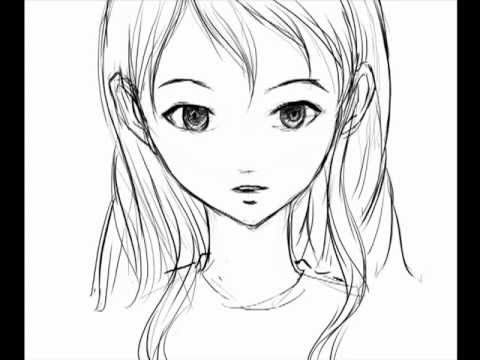 ให้นักเรียนช่วยกันสะกดพินอินคำศัพท์จากภาพทีละคำและหลังจากนั้นสอนนักเรียนสะกดพินอินของแต่ละคำพร้อมกับออกเสียงคำศัพท์ให้นักเรียนฟัง 5 รอบและให้นักเรียนออกเสียงตาม 5 รอบพร้อมกันทั้งชั้นเรียนให้นักเรียนบันทึกคำศัพท์พร้อมความหมายคลงในสมุดคัดภาษาจีนขั้นตอนที่ 3	ให้ฝึกปฏิบัติ3.1	ให้นักเรียนออกเสียงทบทวน 5 รอบโดยจัดให้นักเรียนแบ่งกลุ่มกลุ่มละ 5 คนและฝึกออกเสียงคำศัพท์เป็นกลุ่มครูให้ออกเสียงทีละกลุ่ม3.2	ให้นักเรียนทำใบงาน”ใบหน้าของฉัน”โดยให้นักเรียนวาดภาพใบหน้าของตัวเองและแต่งประโยคบรรยายลักษณะใบหน้าของตนเองขั้นตอนที่ 4	จัดให้นำเสนอผลงาน	4.1	ให้นักเรียนออกเสียงคำศัพท์ทีละกลุ่มและให้คะแนนเป็นกลุ่ม	4.2	ติดรูปภาพอวัยวะใบหน้าบนกระดานและให้นักเรียนส่งตัวแทนกลุ่มแข่งขันเขียนคำศัพท์ตามคำบอกของคุณครูและให้นักเรียนเลือกโชว์ใบงาน”ใบหน้าของฉัน”ของเพื่อนนักเรียนที่ทำถูกต้องของแต่ละกลุ่มขั้นตอนที่ 5	สรุป	5.1	สรุปคำศัพท์เรื่องอวัยวะบนใบหน้าอีกครั้งโดยให้นักเรียนทุกคนออกเสียงพร้อมกันและใช้คำศัพท์แต่งประโยคการวัดและการประเมินผลวิธีการวัดและการประเมินผลสังเกตพฤติกรรมการร่วมกิจกรรมในห้องเรียน เช่น การตอบคำถาม การซักถามจากการตรวจใบงานเครื่องมือการวัดและการประเมินแบบสังเกตพฤติกรรมและการร่วมกิจกรรมแบบประเมินการตรวจผลงานการทำใบงานเกณฑ์การวัดและการประเมินเกณฑ์การผ่านจากการสังเกตพฤติกรรมได้คะแนนอย่างน้อยร้อยละ 70การประเมินการตรวจผลงานจากการทำใบงาน4ดีมาก		3ดี		2พอใช้		1ควรปรับปรุงสื่อการเรียนรู้รูปภาพใบหน้าบัตรคำศัพท์อวัยวะบนใบหน้าใบงานเรื่อง”ใบหน้าของฉัน”หนังสือเรียนชุด ”เรียนภาษาจีนให้สนุก”  “快乐汉语” kuai le han yuแหล่งการเรียนรู้หนังสือเรียนชุด ”เรียนภาษาจีนให้สนุก”  “快乐汉语” kuai le han yu สื่อสิ่งพิมพ์ที่เกี่ยวข้องแผนการจัดการเรียนรู้กลุ่มสาระการเรียนรู้ภาษาต่างประเทศ			             ชั้นมัธยมศึกษาปีที่ 4หน่วยการเรียนรู้ที่ 1  ร่างกาย				             ผู้สอน  อาจารย์กิตติพงษ์  เสนาะสรรพ์แผนการจัดการเรียนรู้ที่ 2  เรื่อง อวัยวะในร่างกายของฉัน	             เวลา 2 ชั่วโมงมาตรฐานการเรียนรู้/ตัวชี้วัดมาตรฐานการเรียนรู้	มาตรฐาน ต 1.2 มีทักษะการสื่อสารทางภาษาในการแลกเปลี่ยนข้อมูลข่าวสาร แสดงความรู้สึกและความคิดเห็นอย่างมีประสิทธิภาพตัวชี้วัด	ต 1.2.1 ม4-ม6 สนทนาอย่างต่อเนื่องและเขียนโต้ตอบแลกเปลี่ยนข้อมูลเกี่ยวกับตนเองเรื่องต่างๆใกล้ตัวสถานการณ์ข่าวและเรื่องที่อยู่ในความสนใจของสังคมสาระสำคัญ	ภาษาจีนกลางหรือที่คนจีนเรียกกันว่า  “ผู่ทงฮว่า” เป็นภาษาที่ชาวจีนกว่าหนึ่งพันล้านคนใช้เป็นภาษาหลักในการสื่อสารและในสังคมปัจจุบันนับได้ว่ามีการใช้ภาษาจีนมากขึ้น เพราะฉะนั้นเราควรต้องศึกษาวิชาภาษาจีน เพื่อนำไปใช้ในชีวิตประจำวันและการเตรียมความพร้อมเข้าสู่ประชาคมอาเซียนจุดประสงค์การเรียนรู้บอกคำศัพท์อวัยวะเกี่ยวกับร่างกายเป็นภาษาจีน คำคุณศัพท์ในภาษาจีนและการแต่งประโยค ออกเสียงคำศัพท์อวัยวะเกี่ยวกับร่างกายเป็นภาษาจีนนักเรียนเห็นความสำคัญของการเรียนภาษาจีนสาระการเรียนรู้	1.    บอกคำศัพท์อวัยวะเกี่ยวกับร่างกายคำคุณศัพท์และการแต่งประโยค头	 	tou		ศรีษะ		腿 	tui 		ขา	脚 		jiao	 	ขา		手	shou 		มือ	尾巴	weiba		หู		短	duan	 	สั้น 长		zuiba 		ยาว		这是	zheshi		นี่คือ那是	zheshi		นั้นคือ		吗	ma		ใช่ไหม/หรือเปล่า2.    นักเรียนออกเสียงคำศัพท์อวัยวะเกี่ยวกับร่างกาย/คำคุณศัพท์เป็นภาษาจีน3.    นักเรียนบอกความสำคัญของการเรียนภาษาจีนการจัดการเรียนรู้ขั้นตอนที่ 1	แลกเปลี่ยนประสบการณ์เดิม	1.1	ครูกล่าวทักทายนักเรียนเป็นภาษาจีนโดยใช้คำว่า  同学们好。tong xue men hao (สวัสดีนักเรียนทุกคนคะ) นักเรียนกล่าวทักทายตอบคุณครู 老师你好。laoshi nihao คุณครูสวัสดีคะ	1.2	ครูทบทวนคำศัพท์เรื่อง”อวัยวะบนใบหน้าของฉัน” จากบทที่แล้ว โดยให้นักเรียนช่วยกันออกเสียงและแปลคำศัพท์และใช้คำถามเข้าสู่บทเรียน คือ ถาม 	นักเรียนคนไหนที่ชอบออกกำลังกายบ้าง ตอบ	นักเรียนยกมือตอบ ผมครับ/ หนูคะถาม	ประโยชน์ของการออกกำลังกายคืออะไรตอบ	นักเรียนตอบทำให้ร่างกายแข็งแรงและโยงเข้าสู่การเรียนการสอนคำศัพท์เกี่ยวกับร่างกายโดยแจกเนื้อเพลง  “小手的话” xiao shou de hua.คำพูดของมือโดยสอนให้นักเรียนอ่านเนื้อเพลง 2 รอบและให้นักเรียนอ่านเอง 2 รอบเสร็จแล้วครูและนักเรียนร้องเพลงพร้อมกัน 2 รอบขั้นตอนที่ 2	เสริมความรู้ใหม่	2.1	ครูติดบัตรคำศัพท์เรื่องร่างกายของเราบนกระดานสอบถามนักเรียนใครกลับไปอ่านคำศัพท์ในกระดานมาแล้วบ้าง 	2.2	ให้นักเรียนช่วยกันสะกดพินอินคำศัพท์ในกระดาน ครูเป็นผู้ชี้แนะการออกเสียงที่ถูกต้องครูผู้สอนออกเสียงให้นักเรียนฟัง  5 รอบและให้นักเรียนออกเสียงเอง  5 รอบพร้อมจดคำศัพท์ลงในสมุดคัดภาษาจีน	2.3	อธิบายการแต่งประโยคคำถามและประโยคบอกเล่าโดยใช้ประโยค	ประโยคคำถาม		这是头吗 ？zhe shi tou ma นี่คือศีรษะใช่ไหม	ประโยคบอกเล่า		这是头。zhe shi tou		นี่คือศีรษะ	ประโยคปฎิเสธ	这不是头，这是脚。			zhe bu shi tou ,zhe shi jiao. นี่ไม่ใช่ศีรษะ นี่คือ เท้าขั้นตอนที่ 3	ให้ฝึกปฏิบัติ3.1	ให้นักเรียนฝึกปฏิบัติโดยการแบ่งกลุ่มกลุ่มละ 5 คนเพื่อนำเสนอคำศัพท์ที่เรียนไปแล้วหน้าชั้นเรียนโดยการให้เลือกเพื่อน ในกลุ่มหนึ่งคนยืนเป็นหุ่นและให้เพื่อนๆที่เหลือในกลุ่มชี้บอกอวัยวะส่วนต่างๆ โดยใช้ประโยคด้านล่างจนครบทุกกลุ่ม这是/那是  zheshi /nashi   เช่น   这是 头。zhe shi tou  นี่คือศีรษะ        3.2	ให้นักเรียนทำใบงาน”ร่างกายของฉัน”โดยให้นักเรียนแต่งประโยคถามและตอบขั้นตอนที่ 4	จัดให้นำเสนอผลงาน	4.1	ให้นักเรียนในกลุ่มนำเสนอผลงานโดยการอ่านประโยคที่แต่งให้เพื่อนๆและครูฟัง	4.2	ครูและเพื่อนร่วมกันเฉลยประโยคที่แต่งถูกต้องหรือไม่ขั้นตอนที่ 5	สรุป	5.1	สรุปคำศัพท์เรื่องอวัยวะเกี่ยวกับร่างกายอีกครั้งโดยให้นักเรียนทุกคนออกเสียงพร้อมกันการวัดและการประเมินผลวิธีการวัดและการประเมินผลสังเกตพฤติกรรมการร่วมกิจกรรมในห้องเรียน เช่น การตอบคำถาม การซักถามจากการตรวจใบงานเครื่องมือการวัดและการประเมินแบบสังเกตพฤติกรรมและการร่วมกิจกรรมแบบประเมินการตรวจผลงานการทำใบงานเกณฑ์การวัดและการประเมินเกณฑ์การผ่านจากการสังเกตพฤติกรรมได้คะแนนอย่างน้อยร้อยละ 70การประเมินการตรวจผลงานจากการทำใบงาน4ดีมาก		3ดี		2พอใช้		1ควรปรับปรุงสื่อการเรียนรู้เนื้อเพลงบัตรคำศัพท์รูปภาพหนังสือเรียนชุด ”เรียนภาษาจีนให้สนุก”  “快乐汉语” kuai le han yu ใบงานเรื่อง”ร่างกายของฉัน”แหล่งการเรียนรู้หนังสือเรียนชุด ”เรียนภาษาจีนให้สนุก”  “快乐汉语” kuai le han yu สื่อสิ่งพิมพ์ที่เกี่ยวข้อง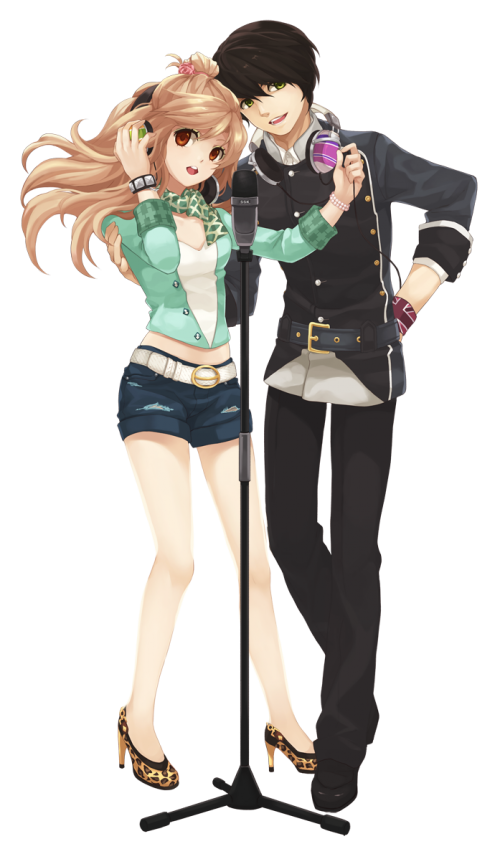 แผนการจัดการเรียนรู้กลุ่มสาระการเรียนรู้ภาษาต่างประเทศ			              ชั้นมัธยมศึกษาปีที่ 4หน่วยการเรียนรู้ที่ 1  ร่างกาย			                           ผู้สอน  อาจารย์กิตติพงษ์  เสนาะสรรพ์แผนการจัดการเรียนรู้ที่ 3  เรื่อง อวัยวะ				เวลา 2 ชั่วโมงมาตรฐานการเรียนรู้/ตัวชี้วัดมาตรฐานการเรียนรู้	มาตรฐาน ต 1.2 มีทักษะการสื่อสารทางภาษาในการแลกเปลี่ยนข้อมูลข่าวสาร แสดงความรู้สึกและความคิดเห็นอย่างมีประสิทธิภาพตัวชี้วัด	ต 1.2.1 ม4-ม6 สนทนาอย่างต่อเนื่องและเขียนโต้ตอบแลกเปลี่ยนข้อมูลเกี่ยวกับตนเองเรื่องต่างๆใกล้ตัวสถานการณ์ข่าวและเรื่องที่อยู่ในความสนใจของสังคมสาระสำคัญ	ภาษาจีนกลางหรือที่คนจีนเรียกกันว่า  “ผู่ทงฮว่า” เป็นภาษาที่ชาวจีนกว่าหนึ่งพันล้านคนใช้เป็นภาษาหลักในการสื่อสารและในสังคมปัจจุบันนับได้ว่ามีการใช้ภาษาจีนมากขึ้น เพราะฉะนั้นเราควรต้องศึกษาวิชาภาษาจีน เพื่อนำไปใช้ในชีวิตประจำวันและการเตรียมความพร้อมเข้าสู่ประชาคมอาเซียนจุดประสงค์การเรียนรู้ออกเสียงคำศัพท์ในบทเรียนบอกความหมายของคำศัพท์และอ่านประโยคง่ายๆในภาษาจีน นักเรียนเห็นความสำคัญของการเรียนภาษาจีนสาระการเรียนรู้บอกความหมายของคำศัพท์ภาษาจีนในบทเรียนและอ่านประโยคง่ายๆได้ 狗	 	gou		สุนัข		猫 	mao  		แมว短		duan		สั้น		长	chang		ยาว有		you		มี		只	zhi	ลักษณะนามของ สัตว์และ มือ也		ye		ก็ประโยคบอกเล่า	    我有两只手 。wo you liang zhi shou . ฉันมีมือสองข้าง			    我也有两只手 。wo ye you liang zhi shou   ฉันก็มีมือสองข้าง			     我有 两只脚。wo you liang zhi jiao  ฉันมีเท้าสองข้าง			     我有四只脚 。wo you si zhi jiao ฉันมีเท้าสี่ข้าง			     那只猫的尾巴长。na  zhi mao de weiba chang						แมวตัวนั้นมีหางที่ยาว			     那只狗的尾巴短 。na  zhi mao de weiba chang    						 สุนัขตัวนั้นมีหางที่สั้นออกเสียงคำศัพท์ในบทเรียนได้นักเรียนบอกความสำคัญของการเรียนภาษาจีนได้การจัดการเรียนรู้ขั้นตอนที่ 1	แลกเปลี่ยนประสบการณ์เดิม	1.1	ครูกล่าวทักทายนักเรียนเป็นภาษาจีนโดยใช้คำว่า  同学们好。tong xue men hao (สวัสดีนักเรียนทุกคนคะ) นักเรียนกล่าวทักทายตอบคุณครู 老师你好。laoshi nihao คุณครูสวัสดีคะ	1.2	ครูทบทวนคำศัพท์เรื่อง”อวัยวะเกี่ยวกับร่างกาย” จากบทที่แล้ว โดยยกบัตรคำแล้วให้นักเรียนช่วยกันออกเสียงและนำเข้าสู่บทเรียนโดยการให้นักเรียนดูภาพสุนัขและแมว ขั้นตอนที่ 2	เสริมความรู้ใหม่	2.1	หลังจากให้นักเรียนดูภาพสุนัขและแมวแล้ว จึงชี้แนะให้นักเรียนดูถึงจุดที่แตกต่างกันดังภาพคือให้นักเรียนสังเกตที่หางของแมวและสุนัขว่ามีความแตกต่างกันอย่างไรถาม 	นักเรียนสังเกตว่าภาพสุนัขและแมวแตกต่างกันอย่างไร ตอบ	หางสั้นยาวไม่เท่ากันคะ/ครับ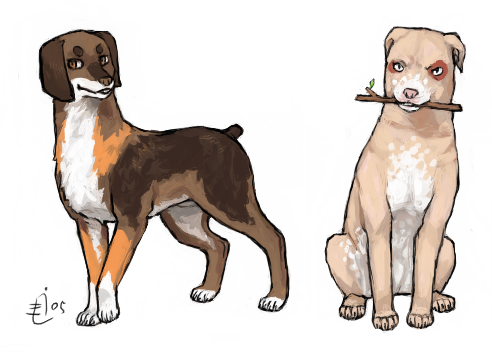 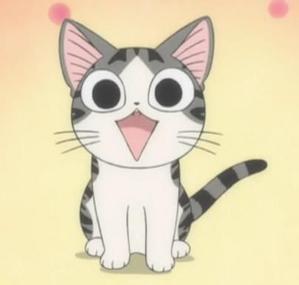 	และให้นักเรียนช่วยกันบอกคำศัพท์คำว่าสุนัข แมว  สั้น และ ยาว เป็นภาษาจีนพร้อมกับเขียนคำศัพท์ในบทเรียนบนบนกระดาน สอนนักเรียนออกเสียง 5 รอบและให้นักเรียนออกเสียงเอง 5 รอบและจดลงสมุดคัดภาษาจีน	2.2	ให้นักเรียนเปิดหนังสือชุด ”เรียนภาษาจีนให้สนุก”  “快乐汉语” kuai le han yu และออกเสียงให้นักเรียนฟัง5 รอบและให้นักเรียนออกเสียงตามและให้นักเรียนฝึกออกเสียงประโยคบอกเล่าต่อไปนี้และสุ่มเรียกนักเรียนอ่านรายบุคคล	    我有两只手 。	wo you liang zhi shou . 	ฉันมีมือสองข้าง	    我也有两只手 。	wo ye you liang zhi shou   	ฉันก็มีมือสองข้าง	    我有 两只脚。	wo you liang zhi jiao  	 ฉันมีเท้าสองข้าง   	    我有四只脚 。	wo you si zhi jiao 		 ฉันมีเท้าสี่ข้าง   	    那只猫的尾巴长。na  zhi mao de weiba chang	  แมวตัวนั้นมีหางที่ยาว	   那只狗的尾巴短 。na  zhi mao de weiba chang     สุนัขตัวนั้นมีหางที่สั้นขั้นตอนที่ 3	ให้ฝึกปฏิบัติ3.1	ให้นักเรียนแบ่งกลุ่มกลุ่มละ 5 คน โดยให้ภายในกลุ่มช่วยกันวาดภาพสัตว์และเขียนบรรยาย โดยใช้ประโยคที่เรียนจากข้างต้น  เสร็จแล้วให้ฝึกออกเสียงในภายในกลุ่ม     เช่นขั้นตอนที่ 4	จัดให้นำเสนอผลงาน	4.1	ให้นักเรียนในกลุ่มนำเสนอผลงานโดยการนำภาพที่วาด และประโยคทีแต่งออกมานำเสนอหน้าชั้นเรียน	4.2	ครูและเพื่อนต่างกลุ่มรวมกันให้คะแนนขั้นตอนที่ 5	สรุป	5.1	สรุปคำศัพท์เรื่องอวัยวะและให้นักเรียนปฎิบัติชิ้นงานโดยให้นักเรียนถ่ายภาพสัตว์เลี้ยงที่บ้านตนเองและเขียนบรรยายสัตว์เลี้ยงของตนเองการวัดและการประเมินผลวิธีการวัดและการประเมินผลสังเกตพฤติกรรมการร่วมกิจกรรมในห้องเรียน เช่น การตอบคำถาม การซักถามจากการตรวจใบงานเครื่องมือการวัดและการประเมินแบบสังเกตพฤติกรรมและการร่วมกิจกรรมแบบประเมินการตรวจผลงานการทำใบงานเกณฑ์การวัดและการประเมินเกณฑ์การผ่านจากการสังเกตพฤติกรรมได้คะแนนอย่างน้อยร้อยละ 70การประเมินการตรวจผลงานจากการทำใบงาน4ดีมาก		3ดี		2พอใช้		1ควรปรับปรุงสื่อการเรียนรู้รูปภาพบัตรคำศัพท์หนังสือแหล่งการเรียนรู้หนังสือเรียนชุด ”เรียนภาษาจีนให้สนุก”  “快乐汉语” kuai le han yu สื่อสิ่งพิมพ์ที่เกี่ยวข้องแผนการจัดการเรียนรู้กลุ่มสาระการเรียนรู้ภาษาต่างประเทศ			         ชั้นมัธยมศึกษาปีที่ 4หน่วยการเรียนรู้ที่ 2  กิจกรรมยามว่าง			         ผู้สอน  อาจารย์กิตติพงษ์  เสนาะสรรพ์แผนการจัดการเรียนรู้ที่ 1  เรื่อง เขากำลังร้องเพลง		         เวลา 2 ชั่วโมงมาตรฐานการเรียนรู้/ตัวชี้วัดมาตรฐานการเรียนรู้	มาตรฐาน ต 1.2 มีทักษะการสื่อสารทางภาษาในการแลกเปลี่ยนข้อมูลข่าวสาร แสดงความรู้สึกและความคิดเห็นอย่างมีประสิทธิภาพ	มาตรฐาน ต 1.3 นำเสนอข้อมูลข่าวสาร ความคิดรวบยอด และความคิดเห็นในเรื่องต่างๆ โดยการพูดและการเขียนตัวชี้วัด	ต 1.2.1 ม4-ม6 สนทนาอย่างต่อเนื่องและเขียนโต้ตอบแลกเปลี่ยนข้อมูลเกี่ยวกับตนเองเรื่องต่างๆใกล้ตัวสถานการณ์ข่าวและเรื่องที่อยู่ในความสนใจของสังคม	ต 1.3.1 ม4-ม6 พูดและเขียนบรรยายเกี่ยวกับประสบการณ์เรื่องราวหรือประเด็นต่างๆ ของสังคมสาระสำคัญ	ภาษาจีนกลางหรือที่คนจีนเรียกกันว่า  “ผู่ทงฮว่า” เป็นภาษาที่ชาวจีนกว่าหนึ่งพันล้านคนใช้เป็นภาษาหลักในการสื่อสารและในสังคมปัจจุบันนับได้ว่ามีการใช้ภาษาจีนมากขึ้น เพราะฉะนั้นเราควรต้องศึกษาวิชาภาษาจีน เพื่อนำไปใช้ในชีวิตประจำวันและการเตรียมความพร้อมเข้าสู่ประชาคมอาเซียนจุดประสงค์การเรียนรู้1.บอกความหมายของคำศัพท์เกี่ยวกับงานอดิเรกพร้อมกับตั้งคำถามและตอบคำถามเกี่ยวกับงานอดิเรกสามารถออกเสียงคำศัพท์เกี่ยวกับงานอดิเรกประโยคคำถามและตอบคำถามได้2.นักเรียนเห็นความสำคัญของการเรียนภาษาจีนสาระการเรียนรู้ออกเสียงคำคำศัพท์ภาษาจีนเกี่ยวกับงานอดิเรกต่อไปนี้在	 	zai		กำลัง		听 	ting  		ฟัง做		zuo		ทำ		看书 	kanshu	อ่านหนังสือ唱歌	 changge	กำลัง		音乐  	yinyue 	เพลง功课	gongke	การบ้าน		跳舞  	tiaowu		อ่านหนังสือเรียนรู้การตั้งประโยคคำถามและตอบคำถาม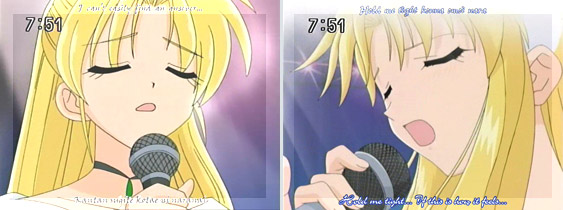 ประโยคคำถาม 1	—  他在做什么？		ta zai zuo shen me? เขากำลังทำอะไรตอบ		— 他在唱歌。		ta zai chnagge. เขากำลังร้องเพลงประโยคคำถาม 2	—  他在唱歌吗 ？		ta zai change ma ? เขากำลังร้องเพลงใช่หรือไม่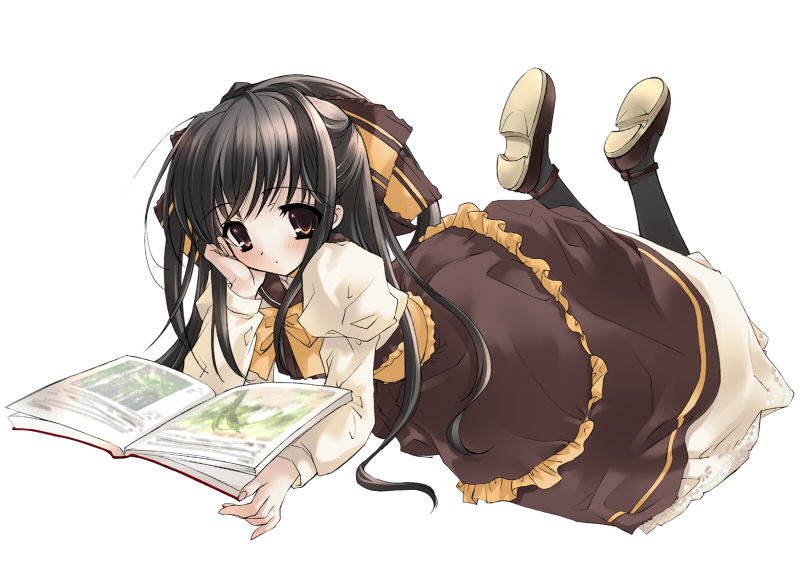 ตอบ		— 不，他在看书 。		bu ,ta zai kan shu . ไม่ใช่ เขากำลังอ่านหนังสือบอกความหมายคำศัพท์เรื่องงานอดิเรกและตั้งคำถามและตอบคำถามนักเรียนเห็นความสำคัญของการเรียนภาษาจีนการจัดการเรียนรู้ขั้นตอนที่ 1	แลกเปลี่ยนประสบการณ์เดิม	1.1	ครูกล่าวทักทายนักเรียนเป็นภาษาจีนโดยใช้คำว่า  同学们好早上好。tong xue men zao shang  hao (สวัสดีตอนเช้านักเรียนทุกคนค่ะ) นักเรียนกล่าวทักทายตอบคุณครู 老师你好。laoshi nihao คุณครูสวัสดีคะ	1.2	ครูทบทวนคำศัพท์จากบทที่แล้ว โดยยกบัตรคำแล้วให้นักเรียนช่วยกันออกเสียงและนำเข้าสู่บทเรียนโดยการเปิดเพลงจีนให้นักเรียนฟัง คือเพลง 老鼠爱大米  lao shu ai da mi    และพูดคุยกับนักเรียนถาม 	บทเพลงที่ฟังจบไปไพเราะไหมค่ะตอบ	ไพเราะค่ะ/ครับถาม 	นักเรียนค่ะไหนใครชอบร้องเพลงบ้างตอบ	หนูค่ะ/ผมครับถาม 	นอกจากการร้องเพลงแล้วนักเรียนคนอื่นชอบทำกิจกรรมยามว่างอะไรกันบ้างตอบ	ฟังเพลง อ่านหนังสือ วาดภาพ   ขั้นตอนที่ 2	เสริมความรู้ใหม่	2.1	ติดรูปภาพกิจกรรมยามว่างพร้อมกับคำศัพท์ภาษาจีนให้นักเรียนฝึกการสะกดคำและออกเสียง 3 รอบและให้ออกเสียงพร้อมกันทั้งชั้นเรียนพร้อมกับบันทึกคำศัพท์ลงในสมุดภาษาจีน	2.2	การตั้งประโยคคำถามและตอบคำถามเกี่ยวกับกิจกรรมยามว่าง 	เรียนรู้การตั้งประโยคคำถามและตอบคำถาม	ประโยคคำถาม 1	—  他在做什么？			ta zai zuo shen me? เขากำลังทำอะไร	ตอบ			— 他在唱歌。		ta zai chnagge. เขากำลังร้องเพลง	ประโยคคำถาม 2	—  他在唱歌吗 ？		ta zai change ma ? เขากำลังร้องเพลงใช่หรือไม่	ตอบ			— 不，他在看书 。		bu ,ta zai kan shu . ไม่ใช่ เขากำลังอ่านหนังสือขั้นตอนที่ 3	ให้ฝึกปฏิบัติ3.1	ให้นักเรียนแบ่งกลุ่มกลุ่มละ 3 คน โดยให้นักเรียนแสดงบทบาทสมมุติโดยให้เพื่อนนักเรียน 1 คนแสดงอาการตามคำศัพท์ที่เรียนเช่น ร้องเพลง อ่านหนังสือ เต้นรำ และให้นักเรียนที่เหลือ ในกลุ่มใช้ประโยคที่เรียนในการตั้งคำถามและคำตอบขั้นตอนที่ 4	จัดให้นำเสนอผลงาน	4.1	ให้นักเรียนออกมาแสดงบทบาทสมมุติหน้าชั้นเรียนและให้เพื่อนๆแต่ละกลุ่มให้คะแนนขั้นตอนที่ 5	สรุป	5.1	แจกเนื้อเพลง老鼠爱大米  lao shu ai da mi หนูรักข้าวสาร และให้นักเรียนแบ่งกลุ่มกลุ่มละ 10 คนและให้การบ้านนักเรียนในกลุ่มโดยให้ช่วยกันหาความหมายของเพลงและฝึกร้องเพลงและให้นักเรียนออกมาร้องเพลงโชว์หน้าห้องในสัปดาห์ถัดไป	5.2	ทบทวนคำศัพท์และแต่งประโยคการวัดและการประเมินผลวิธีการวัดและการประเมินผลสังเกตพฤติกรรมการร่วมกิจกรรมในห้องเรียน เช่น การตอบคำถาม การซักถามจากการตรวจใบงานเครื่องมือการวัดและการประเมินแบบสังเกตพฤติกรรมและการร่วมกิจกรรมแบบประเมินการตรวจผลงานการทำใบงานเกณฑ์การวัดและการประเมินเกณฑ์การผ่านจากการสังเกตพฤติกรรมได้คะแนนอย่างน้อยร้อยละ 70การประเมินการตรวจผลงานจากการทำใบงาน4ดีมาก		3ดี		2พอใช้		1ควรปรับปรุงสื่อการเรียนรู้เนื้อเพลง老鼠爱大米  lao shu ai da mi หนูรักข้าวสารรูปภาพบัตรคำศัพท์หนังสือแหล่งการเรียนรู้หนังสือเรียนชุด ”เรียนภาษาจีนให้สนุก”  “快乐汉语” kuai le han yu สื่อสิ่งพิมพ์ที่เกี่ยวข้องแผนการจัดการเรียนรู้กลุ่มสาระการเรียนรู้ภาษาต่างประเทศ			       ชั้นมัธยมศึกษาปีที่ 4หน่วยการเรียนรู้ที่ 2  กิจกรรมยามว่าง			      ผู้สอน  อาจารย์กิตติพงษ์  เสนาะสรรพ์แผนการจัดการเรียนรู้ที่ 5  เรื่อง พวกเขากำลังเล่นเกมส์	       เวลา 2 ชั่วโมงมาตรฐานการเรียนรู้/ตัวชี้วัดมาตรฐานการเรียนรู้	มาตรฐาน ต 1.2 มีทักษะการสื่อสารทางภาษาในการแลกเปลี่ยนข้อมูลข่าวสาร แสดงความรู้สึกและความคิดเห็นอย่างมีประสิทธิภาพ	มาตรฐาน ต 1.3 นำเสนอข้อมูลข่าวสาร ความคิดรวบยอด และความคิดเห็นในเรื่องต่างๆ โดยการพูดและการเขียนตัวชี้วัด	ต 1.2.1 ม4-ม6 สนทนาอย่างต่อเนื่องและเขียนโต้ตอบแลกเปลี่ยนข้อมูลเกี่ยวกับตนเองเรื่องต่างๆใกล้ตัวสถานการณ์ข่าวและเรื่องที่อยู่ในความสนใจของสังคม	ต 1.3.1 ม4-ม6 พูดและเขียนบรรยายเกี่ยวกับประสบการณ์เรื่องราวหรือประเด็นต่างๆ ของสังคมสาระสำคัญ	ภาษาจีนกลางหรือที่คนจีนเรียกกันว่า  “ผู่ทงฮว่า” เป็นภาษาที่ชาวจีนกว่าหนึ่งพันล้านคนใช้เป็นภาษาหลักในการสื่อสารและในสังคมปัจจุบันนับได้ว่ามีการใช้ภาษาจีนมากขึ้น เพราะฉะนั้นเราควรต้องศึกษาวิชาภาษาจีน เพื่อนำไปใช้ในชีวิตประจำวันและการเตรียมความพร้อมเข้าสู่ประชาคมอาเซียนจุดประสงค์การเรียนรู้	1.นักเรียนออกเสียงคำศัพท์เกี่ยวกับกิจกรรมกลางแจ้งและประโยคบอกเล่าได้2.นักเรียนบอกความหมายของคำศัพท์และใช้ประโยคบอกเล่าได้อย่างถูกต้อง3.นักเรียนเห็นความสำคัญของการเรียนภาษาจีนสาระการเรียนรู้ออกเสียงคำศัพท์เกี่ยวกับกิจกรรมกลางแจ้ง跳	 	tiao		เต้นรำ		拍 	pai  		ตี ตบ会		hui		เป็น/สามารถ	跑步 	paobu		วิ่ง皮筋儿	pi jinr 		หนังยาง		早操  	zaocao         ออกกำลังกาย游戏	youxi		เกม		踢足球  ti zu qiu	เตะฟุตบอล他们	tamen		พวกเขาประโยคบอกเล่า- 小猫会拍皮球。	xiaomao hui pai pi qiu.	แมวน้อยสามารถตีบอลยาง- 小狗在跑步。	xiaogou zai paobu .		ลูกสุนัขกำลังวิ่ง- 女生喜欢跳皮筋儿。	nu sheng xihuan tiao pi jinr.  เด็กผู้หญิงชอบกระโดดยาง- 男生喜欢 踢足球 。nan sheng xihuan ti zu qiu.	เด็กผู้ชายชอบเตะฟุตบอล- 他们在做早操。	    tamen zai zuo zaicao.	พวกเขากำลังออกกำลังกาย- 他们在做游戏 。	tamen zai zuo youxi .	พวกเขากำลังเล่นเกมบอกความหมายคำศัพท์เกี่ยวกับกิจกรรมกลางแจ้งได้นักเรียนเห็นความสำคัญของการเรียนภาษาจีนการจัดการเรียนรู้ขั้นตอนที่ 1	แลกเปลี่ยนประสบการณ์เดิมครูกล่าวทักทายนักเรียนเป็นภาษาจีนโดยใช้คำว่า  同学们好早上好。tong xue men zao shang  hao (สวัสดีตอนเช้านักเรียนทุกคนค่ะ) นักเรียนกล่าวทักทายตอบคุณครู 老师你好。laoshi nihao คุณครูสวัสดีคะ	1.2	ครูทบทวนคำศัพท์จากบทที่แล้ว โดยลุ่มเรียนนักเรียนทีละคนให้ออกเสียงคำศัพท์ครั้งที่แล้วครูตั้งขอสังเกตให้นักเรียนตอบคำถาม ถาม 	นักเรียนสังเกตไหมค่ะคำศัพท์งานอดิเรกในครั้งที่แล้วเป็นอย่างไรค่ะตอบ	ส่วนใหญ่เป็นกิจกรรมที่อยู่ในร่มค่ะถาม 	ถูกต้องคะ สำหรับบทนี้นะค่ะ เราจะมาเรียนรู้คำศัพท์กิจกรรมกลางแจ้งกันบ้างถาม 	กิจกรรมกลางแจ้งที่นักเรียนทำบ่อยๆ มีอะไรบ้างคะตอบ	วิ่ง เตะฟุตบอล   ขั้นตอนที่ 2	เสริมความรู้ใหม่	2.1	ครูติดบัตรคำศัพท์บนกระดานและสอนการออกเสียงคำศัพท์ทีละคำและสุ่มเรียกนักเรียนมาหน้าชั้นเรียน พร้อมบอกให้นักเรียนทำท่าทางให้ตรงกับคำศัพท์บนกระดานโดยครูจะเป็นผู้กระซิบบอกคำศัพท์ เช่น ออกกำลังกาย และให้เพื่อนนักเรียนที่นั่งในชั้นเรียนทายคำใบ้เพื่อแปลคำศัพท์ดังกล่าว และทำไปจนครบคำศัพท์ที่มีโดยผลัดเปลี่ยนนักเรียนขึ้นมาเป็นผู้ทำท่าทางใบ้คำแปล	2.2	เมื่อเรียนรู้ความหมายครบแล้ว ฝึกออกเสียงพร้อมกันทั้งชั้นเรียนและให้นักเรียนบันทึกคำศัพท์ลงในสมุดภาษาจีนขั้นตอนที่ 3	ให้ฝึกปฏิบัติ3.1	ให้นักเรียนเข้ากลุ่มเพื่อนำเสนอการแปลเนื้อเพลง老鼠爱大米  lao shu ai da mi หนูรักข้าวสารจากสัปดาห์ที่แล้ว และจับฉลากลำดับในการออกมาร้องเพลงของแต่ละกลุ่มหน้าชั้นเรียนขั้นตอนที่ 4	จัดให้นำเสนอผลงาน	4.1	นักเรียนออกมาร้องเพลง老鼠爱大米  lao shu ai da mi หนูรักข้าวสารในแต่ละกลุ่มขั้นตอนที่ 5	สรุป	5.1	ให้นักเรียนทบทวนโดยการช่วยกันออกเสียงคำศัพท์และอ่านประโยคและร้องเพลงพร้อมกันทั้งชั้นเรียนอีกหนึ่งครั้งการวัดและการประเมินผลวิธีการวัดและการประเมินผลสังเกตพฤติกรรมการร่วมกิจกรรมในห้องเรียน เช่น การตอบคำถาม การซักถามจากการตรวจใบงานเครื่องมือการวัดและการประเมินแบบสังเกตพฤติกรรมและการร่วมกิจกรรมแบบประเมินการตรวจผลงานการทำใบงานเกณฑ์การวัดและการประเมินเกณฑ์การผ่านจากการสังเกตพฤติกรรมได้คะแนนอย่างน้อยร้อยละ 70การประเมินการตรวจผลงานจากการทำใบงาน4 ดีมาก		3 ดี		2 พอใช้		1 ควรปรับปรุงสื่อการเรียนรู้เนื้อเพลง老鼠爱大米  lao shu ai da mi หนูรักข้าวสารบัตรคำศัพท์หนังสือแหล่งการเรียนรู้หนังสือเรียนชุด ”เรียนภาษาจีนให้สนุก”  “快乐汉语” kuai le han yu สื่อสิ่งพิมพ์ที่เกี่ยวข้องแผนการจัดการเรียนรู้กลุ่มสาระการเรียนรู้ภาษาต่างประเทศ				ชั้นมัธยมศึกษาปีที่ 4หน่วยการเรียนรู้ที่ 3  บททบทวน				            ผู้สอน  อาจารย์กิตติพงษ์  เสนาะสรรพ์แผนการจัดการเรียนรู้ที่ 6  เรื่อง ลูกแมวที่รักของฉัน	            เวลา 2 ชั่วโมงมาตรฐานการเรียนรู้/ตัวชี้วัดมาตรฐานการเรียนรู้	มาตรฐาน ต 1.2 มีทักษะการสื่อสารทางภาษาในการแลกเปลี่ยนข้อมูลข่าวสาร แสดงความรู้สึกและความคิดเห็นอย่างมีประสิทธิภาพ	มาตรฐาน ต 1.3 นำเสนอข้อมูลข่าวสาร ความคิดรวบยอด และความคิดเห็นในเรื่องต่างๆ โดยการพูดและการเขียนตัวชี้วัด	ต 1.2.1 ม4-ม6 สนทนาอย่างต่อเนื่องและเขียนโต้ตอบแลกเปลี่ยนข้อมูลเกี่ยวกับตนเองเรื่องต่างๆใกล้ตัวสถานการณ์ข่าวและเรื่องที่อยู่ในความสนใจของสังคม	ต 1.3.1 ม4-ม6 พูดและเขียนบรรยายเกี่ยวกับประสบการณ์เรื่องราวหรือประเด็นต่างๆ ของสังคมสาระสำคัญ	ภาษาจีนกลางหรือที่คนจีนเรียกกันว่า  “ผู่ทงฮว่า” เป็นภาษาที่ชาวจีนกว่าหนึ่งพันล้านคนใช้เป็นภาษาหลักในการสื่อสารและในสังคมปัจจุบันนับได้ว่ามีการใช้ภาษาจีนมากขึ้น เพราะฉะนั้นเราควรต้องศึกษาวิชาภาษาจีน เพื่อนำไปใช้ในชีวิตประจำวันและการเตรียมความพร้อมเข้าสู่ประชาคมอาเซียนจุดประสงค์การเรียนรู้นักเรียนออกเสียงคำศัพท์ภาษาจีนเรื่องราวที่เกี่ยวกับตนเองและคนรอบข้างได้นักเรียนบอกการใช้ประโยคในการบอกกล่าวเรื่องราวที่เกี่ยวกับตนเองและคนรอบข้างได้นักเรียนเห็นความสำคัญของการเรียนภาษาจีนสาระการเรียนรู้ทบทวนคำศัพท์ต่างๆที่เรียนมาโดยการให้นักเรียนแบ่งกลุ่มกลุ่มละ 5 คนและช่วยกันอภิปลายคำศัพท์ที่ได้เรียนมา头发	 toufa		ผม		眼睛 	yanjing 	ตา	眉毛	meimao	 คิ้ว		鼻子	bizi 		จมูก	耳朵	erduo		หู		脸	lian	 	ใบหน้า 嘴巴	zuiba 		ปาก		手	shou		มือ头	 	tou		ศรีษะ		腿 	tui 		ขา	脚 		jiao	 	ขา		手	shou 		มือ	尾巴	weiba		หู		短	duan	 	สั้น 长		zuiba 		ยาว		这是	zheshi		นี่คือ那是	zheshi		นั้นคือ		吗	ma	    ใช่ไหม/หรือเปล่า狗	 	gou		สุนัข		猫 	mao  		แมว短		duan		สั้น		长	chang		ยาว有		you		มี		只	zhi     ลักษณะนามของสัตว์และมือ在	 	zai		กำลัง		听 	ting  		ฟัง做		zuo		ทำ		看书 	kanshu	อ่านหนังสือ唱歌	 changge	กำลัง		音乐  	yinyue 	เพลง功课	gongke	การบ้าน		跳舞  	tiaowu		อ่านหนังสือ跳	 	tiao		เต้นรำ		拍 	pai  		ตี ตบ会		hui		เป็น/สามารถ	跑步 	paobu		วิ่ง皮筋儿	pi jinr 		หนังยาง		早操  	zaocao         ออกกำลังกาย游戏	youxi		เกม		踢足球  ti zu qiu	เตะฟุตบอล他们	tamen		พวกเขาการจัดการเรียนรู้  ครูให้นักเรียนเล่นเกม ชื่อเกมว่า  จี้โส่ว 举手 ju shou ( ยกมือ )โดยครูจะให้นักเรียนดูรูปภาพและหลังจากนั้นครูจะพูดว่า จี้โส่ว 举手 ju shou และให้ตัวแทนแต่ละกลุ่มยกมือ เพื่อตอบคำศัพท์ที่ตรงกับรูปภาพที่ครูยกให้ดู กลุ่มใดยกได้เร็วจะมีสิทธิ์ในการตอบคำถามเป็นกลุ่มแรก กลุ่มใดตอบได้มากที่สุดเป็นผู้ชนะรับราววัลจากครูให้นักเรียนใช้หนังสือ”เรียนภาษาจีนให้สนุก”  “快乐汉语” kuai le han yu และให้นักเรียนฝึกอ่านบทความเรื่อง 我爱我的小猫 。wo ai wo de 	xiao mao.ลูกแมวที่รักของฉันโดยครูค่อยชี้แนะการออกเสียงที่ถูกต้องและเรียก	ให้นักเรียนทดสอบการอ่านเป็นรายบุคคลการวัดและการประเมินผลวิธีการวัดและการประเมินผลสังเกตพฤติกรรมการร่วมกิจกรรมในห้องเรียน เช่น การตอบคำถาม การซักถามเครื่องมือการวัดและการประเมินแบบสังเกตพฤติกรรมและการร่วมกิจกรรมแบบประเมินการอ่านรายบุคคลเกณฑ์การวัดและการประเมินเกณฑ์การผ่านจากการสังเกตพฤติกรรมได้คะแนนอย่างน้อยร้อยละ 70การประเมินการตรวจผลงานจากการทำใบงาน4ดีมาก		3ดี		2พอใช้		1ควรปรับปรุงสื่อการเรียนรู้หนังสือ”เรียนภาษาจีนให้สนุก”  “快乐汉语” kuai le han yu บัตรคำศัพท์แหล่งการเรียนรู้หนังสือเรียนชุด ”เรียนภาษาจีนให้สนุก”  “快乐汉语” kuai le han yu สื่อสิ่งพิมพ์ที่เกี่ยวข้องแผนการจัดการเรียนรู้กลุ่มสาระการเรียนรู้ภาษาต่างประเทศ			             ชั้นมัธยมศึกษาปีที่ 4หน่วยการเรียนรู้ที่ 4 เวลา				                           ผู้สอน  อาจารย์กิตติพงษ์  เสนาะสรรพ์แผนการจัดการเรียนรู้ที่ 7  เรื่อง วันนี้วันที่เท่าไรเดือนอะไร		เวลา 2 ชั่วโมงมาตรฐานการเรียนรู้/ตัวชี้วัดมาตรฐานการเรียนรู้	มาตรฐาน ต 1.2 มีทักษะการสื่อสารทางภาษาในการแลกเปลี่ยนข้อมูลข่าวสาร แสดงความรู้สึกและความคิดเห็นอย่างมีประสิทธิภาพ	มาตรฐาน ต 1.3 นำเสนอข้อมูลข่าวสาร ความคิดรวบยอด และความคิดเห็นในเรื่องต่างๆ โดยการพูดและการเขียนตัวชี้วัด	ต 1.2.1 ม4-ม6 สนทนาอย่างต่อเนื่องและเขียนโต้ตอบแลกเปลี่ยนข้อมูลเกี่ยวกับตนเองเรื่องต่างๆใกล้ตัวสถานการณ์ข่าวและเรื่องที่อยู่ในความสนใจของสังคม	ต 1.3.1 ม4-ม6 พูดและเขียนบรรยายเกี่ยวกับประสบการณ์เรื่องราวหรือประเด็นต่างๆ ของสังคมสาระสำคัญ	ภาษาจีนกลางหรือที่คนจีนเรียกกันว่า  “ผู่ทงฮว่า” เป็นภาษาที่ชาวจีนกว่าหนึ่งพันล้านคนใช้เป็นภาษาหลักในการสื่อสารและในสังคมปัจจุบันนับได้ว่ามีการใช้ภาษาจีนมากขึ้น เพราะฉะนั้นเราควรต้องศึกษาวิชาภาษาจีน เพื่อนำไปใช้ในชีวิตประจำวันและการเตรียมความพร้อมเข้าสู่ประชาคมอาเซียนจุดประสงค์การเรียนรู้นักเรียนบอกความหมายคำศัพท์เกี่ยวกับคำบอกเวลา ปี เดือน วัน ได้อย่างถูกต้องนักเรียนออกเสียงคำศัพท์คำบอกเวลา ปี เดือน วันได้อย่างถูกต้องนักเรียนเห็นความสำคัญของการเรียนภาษาจีนสาระการเรียนรู้ออกเสียงคำศัพท์ คำบอกเวลา ปี เดือน วัน 年		 nian		ปี		月 	yue 		เดือน	去年	qunian	 ปีที่แล้ว		明年	mingnian  	ปีหน้า	上个月	shanggeyue สัปดาห์ที่แล้ว	这个月zhegeyue 	เดือนนี้ 下个月	xiageyue 	สัปดาห์หน้า	昨天	zuoyue	เมื่อวานนี้今天	 jintian	ศรีษะ		明天 	mingtian 	พรุ่งนี้	ประโยค今天是几月几号？	 jintian shi ji yue ji hao?今天是八月七号。	 jintian shi ba yue qi hao.昨天是几月几号。	zuotian shi ji yue ji hao?昨天是八月六号。	zuotian shi ba yue liu hao.ออกเสียงคำศัพท์ คำบอกเวลา ปี เดือน วัน นักเรียนเห็นควาทสำคัญของการเรียนภาษาจีนการจัดการเรียนรู้ขั้นตอนที่ 1	แลกเปลี่ยนประสบการณ์เดิม	1.1	ครูกล่าวทักทายนักเรียนเป็นภาษาจีนโดยใช้คำว่า  同学们好早上好。tong xue men zao shang  hao (สวัสดีตอนเช้านักเรียนทุกคนค่ะ) นักเรียนกล่าวทักทายตอบคุณครู 老师你好。laoshi nihao คุณครูสวัสดีคะ	1.2	ให้นักเรียนดูปฏิทินของประเทศจีนและสังเกตว่าเหมือนกับปฏิทินของประเทศไทยหรือไม่	1.3	ครูและนักเรียนรวมกันสรุปข้อแตกต่างและทบทวนภาษาจีนเรื่องตัวเลขจีน   ขั้นตอนที่ 2	เสริมความรู้ใหม่	2.1	ติดรูปภาพปฏิทินและติดป้ายคำศัพท์บอกเวลา ให้นักเรียนช่วยกันออกเสียงคำศัพท์ ครูช่วยชี้แนะหากนักเรียนออกเสียงไม่ถูกต้อง	2.2	ครูตั้งคำถามนักเรียนเกี่ยวกับวันเวลาเป็นภาษาไทย	ถาม 	วันนี้วันที่เท่าไหร่และเดือนอะไรคะนักเรียนตอบ	วันนี้วันที่ ...................เดือน ...................ถาม 	และครูอยากทราบเหมือนเดิมแต่ต้องการถามเป็นภาษาจีน  ไหนใครพอจะตั้งคำถามเป็นภาษาจีนได้บ้างคะตอบ	ได้คะ ไม่ได้ครับนักเรียนอาจตอบได้และไม่ได้บ้าง ร่วมกันอภิปลายและครูติดประโยคที่ถูกต้องบนกระดาน今天是几月几号？jintian shi ji yue ji hao ?  วันนี้วันที่เท่าไหร่ และเดือนอะไร今天是八月八号。Jintian shi ba yue ba hao . วันนี้วันที่8 เดือนสิงหาคมขั้นตอนที่ 3	ให้ฝึกปฏิบัติ3.1	ให้นักเรียนจับคู่กันและให้ฝึกบทสนทนาถามตอบเกี่ยวกับวันที่ขั้นตอนที่ 4	จัดให้นำเสนอผลงาน	4.1	สุ่มให้นักเรียนออกมาฝึกบทสนทนาหน้าชั้นเรียนเป็นคู่และแจกใบงานให้นักเรียนฝึกปฏิบัติงานขั้นตอนที่ 5	สรุป	5.1	สรุปทบทวนคำศัพท์และประโยคที่ใช้ในการถามวันที่และเดือนการวัดและการประเมินผลวิธีการวัดและการประเมินผลสังเกตพฤติกรรมการร่วมกิจกรรมในห้องเรียน เช่น การตอบคำถาม การซักถามจากการตรวจใบงานเครื่องมือการวัดและการประเมินแบบสังเกตพฤติกรรมและการร่วมกิจกรรมแบบประเมินการตรวจผลงานการทำใบงานเกณฑ์การวัดและการประเมินเกณฑ์การผ่านจากการสังเกตพฤติกรรมได้คะแนนอย่างน้อยร้อยละ 70การประเมินการตรวจผลงานจากการทำใบงาน4ดีมาก		3ดี		2พอใช้		1ควรปรับปรุงสื่อการเรียนรู้ใบงานบัตรคำศัพท์หนังสือแหล่งการเรียนรู้หนังสือเรียนชุด ”เรียนภาษาจีนให้สนุก”  “快乐汉语” kuai le han yu สื่อสิ่งพิมพ์ที่เกี่ยวข้องแผนการจัดการเรียนรู้กลุ่มสาระการเรียนรู้ภาษาต่างประเทศ			              ชั้นมัธยมศึกษาปีที่ 4หน่วยการเรียนรู้ที่ 4  เวลา		                                         ผู้สอน  อาจารย์กิตติพงษ์  เสนาะสรรพ์แผนการจัดการเรียนรู้ที่ 8  เรื่อง วันนี้คือวันอาทิตย์			เวลา 2 ชั่วโมงมาตรฐานการเรียนรู้/ตัวชี้วัดมาตรฐานการเรียนรู้	มาตรฐาน ต 1.2 มีทักษะการสื่อสารทางภาษาในการแลกเปลี่ยนข้อมูลข่าวสาร แสดงความรู้สึกและความคิดเห็นอย่างมีประสิทธิภาพ	มาตรฐาน ต 1.3 นำเสนอข้อมูลข่าวสาร ความคิดรวบยอด และความคิดเห็นในเรื่องต่างๆ โดยการพูดและการเขียนตัวชี้วัด	ต 1.2.1 ม4-ม6 สนทนาอย่างต่อเนื่องและเขียนโต้ตอบแลกเปลี่ยนข้อมูลเกี่ยวกับตนเองเรื่องต่างๆใกล้ตัวสถานการณ์ข่าวและเรื่องที่อยู่ในความสนใจของสังคม	ต 1.3.1 ม4-ม6 พูดและเขียนบรรยายเกี่ยวกับประสบการณ์เรื่องราวหรือประเด็นต่างๆ ของสังคมสาระสำคัญ	ภาษาจีนกลางหรือที่คนจีนเรียกกันว่า  “ผู่ทงฮว่า” เป็นภาษาที่ชาวจีนกว่าหนึ่งพันล้านคนใช้เป็นภาษาหลักในการสื่อสารและในสังคมปัจจุบันนับได้ว่ามีการใช้ภาษาจีนมากขึ้น เพราะฉะนั้นเราควรต้องศึกษาวิชาภาษาจีน เพื่อนำไปใช้ในชีวิตประจำวันและการเตรียมความพร้อมเข้าสู่ประชาคมอาเซียนจุดประสงค์การเรียนรู้นักเรียนบอกความหมายคำศัพท์เกี่ยวกับวันในสัปดาห์นักเรียนออกเสียงคำศัพท์วันในสัปดาห์ได้อย่างถูกต้องนักเรียนเห็นความสำคัญของการเรียนภาษาจีนสาระการเรียนรู้บอกความหมายศัพท์วันในสัปดาห์ได้ ออกเสียงคำศัพท์วันในสัปดาห์ได้นักเรียนเห็นความสำคัญของการเรียนภาษาจีนการจัดการเรียนรู้ขั้นตอนที่ 1	แลกเปลี่ยนประสบการณ์เดิม	1.1	ครูกล่าวทักทายนักเรียนเป็นภาษาจีนโดยใช้คำว่า  同学们好早上好。tong xue men zao shang  hao (สวัสดีตอนเช้านักเรียนทุกคนค่ะ) นักเรียนกล่าวทักทายตอบคุณครู 老师你好。laoshi nihao คุณครูสวัสดีคะ	1.2	ครูทบทวนการถามวันที่และเดือนในบทเรียนที่แล้วโดยเรียกสุ่มถามนักเรียนทีละตัว   ขั้นตอนที่ 2	เสริมความรู้ใหม่	2.1	ติดรูปภาพปฏิทินและติดป้ายคำศัพท์วันในสัปดาห์ ให้นักเรียนช่วยกันออกเสียงคำศัพท์ ครูช่วยชี้แนะหากนักเรียนออกเสียงไม่ถูกต้อง星期 	xing qi	สัปดาห์		上星期 shang xing qi สัปดาห์ที่แล้ว	这星期	zhe xing qi	 สัปดาห์นี้	下星期xia xing qi  สัปดาห์หน้า星期一	xing qi yi     วันจันทร์	星期二xing qi er 	วันอังคาร 星期 三	xing qi san 	วันพุธ		星期四xing qi si	วันพฤหัสบดี	          星期五	 xing qi wu	วันศุกร์		星期六 xing qi liu  	วันเสาร์	      星期天	xing qi tian 	วันอาทิตย์	公园	gong yuan สวนสาธารณะ	        小人儿书	xiao ren shu 	หนังสือการ์ตูน	最	zui  	            มาก มากๆถาม 	วันนื้คือวันอะไรในสัปดาห์คะนักเรียนตอบ	วันนี้คือวันจันทร์ถาม 	และครูอยากทราบเหมือนเดิมแต่ต้องการถามเป็นภาษาจีน  ไหนใครพอจะตั้งคำถามเป็นภาษาจีนได้บ้างคะตอบ	ได้คะ ไม่ได้ครับนักเรียนอาจตอบได้และไม่ได้บ้าง ร่วมกันอภิปลายและครูติดประโยคที่ถูกต้องบนกระดาน今天是星期几？jintian shi xing qi ji ?  วันนี้คือวันอะไรค่ะ今天是星期一，我们去学校。Jintian shi xing qi  yi , wo men qu 	xuexiao . วันนี้คือวันจันทร์ พวกเราไปโรงเรียนขั้นตอนที่ 3	ให้ฝึกปฏิบัติ3.1	ให้นักเรียนจับคู่กันและให้ฝึกบทสนทนาถามตอบเกี่ยวกับวันที่ขั้นตอนที่ 4	จัดให้นำเสนอผลงาน	4.1	สุ่มให้นักเรียนออกมาฝึกบทสนทนาหน้าชั้นเรียนเป็นคู่และแจกใบงานให้นักเรียนฝึกปฏิบัติงานขั้นตอนที่ 5	สรุป	5.1	สรุปทบทวนคำศัพท์และประโยคที่ใช้ในการถามวันที่และเดือนการวัดและการประเมินผลวิธีการวัดและการประเมินผลสังเกตพฤติกรรมการร่วมกิจกรรมในห้องเรียน เช่น การตอบคำถาม การซักถามจากการตรวจใบงานเครื่องมือการวัดและการประเมินแบบสังเกตพฤติกรรมและการร่วมกิจกรรมแบบประเมินการตรวจผลงานการทำใบงานเกณฑ์การวัดและการประเมินเกณฑ์การผ่านจากการสังเกตพฤติกรรมได้คะแนนอย่างน้อยร้อยละ 70การประเมินการตรวจผลงานจากการทำใบงาน4ดีมาก		3ดี		2พอใช้		1ควรปรับปรุงสื่อการเรียนรู้ใบงานบัตรคำศัพท์หนังสือแหล่งการเรียนรู้หนังสือเรียนชุด ”เรียนภาษาจีนให้สนุก”  “快乐汉语” kuai le han yu สื่อสิ่งพิมพ์ที่เกี่ยวข้องแผนการจัดการเรียนรู้กลุ่มสาระการเรียนรู้ภาษาต่างประเทศ				ชั้นมัธยมศึกษาปีที่ 4หน่วยการเรียนรู้ที่ 4 เวลา				                           ผู้สอน  อาจารย์กิตติพงษ์  เสนาะสรรพ์แผนการจัดการเรียนรู้ที่ 9  เรื่อง สุขสันต์วันเกิด		              เวลา 2 ชั่วโมงมาตรฐานการเรียนรู้/ตัวชี้วัดมาตรฐานการเรียนรู้	มาตรฐาน ต 1.2 มีทักษะการสื่อสารทางภาษาในการแลกเปลี่ยนข้อมูลข่าวสาร แสดงความรู้สึกและความคิดเห็นอย่างมีประสิทธิภาพ	มาตรฐาน ต 1.3 นำเสนอข้อมูลข่าวสาร ความคิดรวบยอด และความคิดเห็นในเรื่องต่างๆ โดยการพูดและการเขียนตัวชี้วัด	ต 1.2.1 ม4-ม6 สนทนาอย่างต่อเนื่องและเขียนโต้ตอบแลกเปลี่ยนข้อมูลเกี่ยวกับตนเองเรื่องต่างๆใกล้ตัวสถานการณ์ข่าวและเรื่องที่อยู่ในความสนใจของสังคม	ต 1.3.1 ม4-ม6 พูดและเขียนบรรยายเกี่ยวกับประสบการณ์เรื่องราวหรือประเด็นต่างๆ ของสังคมสาระสำคัญ	ภาษาจีนกลางหรือที่คนจีนเรียกกันว่า  “ผู่ทงฮว่า” เป็นภาษาที่ชาวจีนกว่าหนึ่งพันล้านคนใช้เป็นภาษาหลักในการสื่อสารและในสังคมปัจจุบันนับได้ว่ามีการใช้ภาษาจีนมากขึ้น เพราะฉะนั้นเราควรต้องศึกษาวิชาภาษาจีน เพื่อนำไปใช้ในชีวิตประจำวันและการเตรียมความพร้อมเข้าสู่ประชาคมอาเซียนจุดประสงค์การเรียนรู้นักเรียนบอกความหมายคำศัพท์เกี่ยวกับกิจกรรมงานวันเกิดนักเรียนออกเสียงคำศัพท์เกี่ยวกับกิจกรรมงานวันเกิดได้อย่างถูกต้องนักเรียนเห็นความสำคัญของการเรียนภาษาจีนสาระการเรียนรู้บอกความหมายศัพท์เกี่ยวกับกิจกรรมงานวันเกิดได้ออกเสียงเกี่ยวกับกิจกรรมงานวันเกิดได้นักเรียนเห็นความสำคัญของการเรียนภาษาจีนการจัดการเรียนรู้ขั้นตอนที่ 1	แลกเปลี่ยนประสบการณ์เดิม	1.1	ครูกล่าวทักทายนักเรียนเป็นภาษาจีนโดยใช้คำว่า  同学们好早上好。tong xue men zao shang  hao (สวัสดีตอนเช้านักเรียนทุกคนค่ะ) นักเรียนกล่าวทักทายตอบคุณครู 老师你好。laoshi nihao คุณครูสวัสดีคะ	1.2	ครูทบทวนการถามตอบวันในสัปดาห์โดยการสุ่มเรียกนักเรียนตอบคำถามทีละคน   ขั้นตอนที่ 2	เสริมความรู้ใหม่	2.1	ติดรูปภาพเกี่ยวกับงานวันเกิดบนกระดานดำ	2.2	และติดบัตรคำศัพท์บนกระดานให้นักเรียนอ่านออกเสียงและชี้แนะการออกเสียงคำศัพท生日	sheng ri 		วันเกิด		快乐   	 kuai le  		ความสุข มีความสุข生日卡	sheng ri ka 		การ์ดอวยพรวันเกิด礼物	li wu		 	 ของขวัญ糖果 	tang guo  		ลูกอม蛋糕 	dangao   	 	เที่ยง		祝		zhu  			อวยพร	          送给	 song gei  		ส่งให้ มอบให้ถาม 	มีใครเกิดวันนี้หรือเดือนนี้บ้างคะตอบ	ผมครับ หนูค่ะถาม 	วันนี้ครูจะมาสอนร้องเพลง อวยพรวันเกิด祝你生日快乐祝你生日快乐，祝你生日快乐。祝你生日快乐，祝你生日快乐แจกเนื้อร้องสุขสันต์วันเกิดภาษาจีนให้กับนักเรียนและสอนให้นักเรียนออกเสียง สามรอบ	และร้องให้นักเรียนฟังอีกสองรอบจึงให้นักเรียนร้องตามประโยคบทสนทนา大龙：大龙，你的生日 是几月几号？	           dalong,ni de sheng ri shi ji yue ji hao ? 	 				              ต้าหลงวันเกิดของคุณคือเมื่อไหร่朋友：我的生日是十月九号。		            wo de sheng ri shi shi yue jiu hao  . 						วันเกิดของฉัน	คือวันที่เก้าเดือนสิบ朋友 ：今天是你的生日！ 			            jin tian shi ni de sheng ri .              วันนี้เป็นวันเกิดของต้าหลง朋友：大龙，祝你生日快乐。		           dalong  ,zhu ni sheng ri kuai le               สุขสันต์วันเกิด ต้าหลงขั้นตอนที่ 3	ให้ฝึกปฏิบัติ3.1	ให้นักเรียนจับคู่กันและให้ฝึกบทสนทนาถามตอบและอวยพรวันเกิดให้กับต้าหลง		โดยการแสดงบทบาทสมมุติขั้นตอนที่ 4	จัดให้นำเสนอผลงาน	4.1	สุ่มให้นักเรียนออกมาฝึกบทสนทนาหน้าชั้นเรียนเป็นคู่และแจกใบงานให้นักเรียนฝึกปฏิบัติงานขั้นตอนที่ 5	สรุป	5.1	สรุปทบทวนคำศัพท์และประโยคที่ใช้ในการอวยพรวันเกิด การวัดและการประเมินผลวิธีการวัดและการประเมินผลสังเกตพฤติกรรมการร่วมกิจกรรมในห้องเรียน เช่น การตอบคำถาม การซักถามจากการตรวจใบงานเครื่องมือการวัดและการประเมินแบบสังเกตพฤติกรรมและการร่วมกิจกรรมแบบประเมินการตรวจผลงานการทำใบงานเกณฑ์การวัดและการประเมินเกณฑ์การผ่านจากการสังเกตพฤติกรรมได้คะแนนอย่างน้อยร้อยละ 70การประเมินการตรวจผลงานจากการทำใบงาน4ดีมาก		3ดี		2พอใช้		1ควรปรับปรุงสื่อการเรียนรู้ใบงานบัตรคำศัพท์หนังสือแหล่งการเรียนรู้หนังสือเรียนชุด ”เรียนภาษาจีนให้สนุก”  “快乐汉语” kuai le han yu สื่อสิ่งพิมพ์ที่เกี่ยวข้องแผนการจัดการเรียนรู้กลุ่มสาระการเรียนรู้ภาษาต่างประเทศ		         		ชั้นมัธยมศึกษาปีที่ 4หน่วยการเรียนรู้ที่ 4  เวลา			                          ผู้สอน  อาจารย์กิตติพงษ์  เสนาะสรรพ์แผนการจัดการเรียนรู้ที่ 10  เรื่อง ทบทวนความรู้			เวลา 2 ชั่วโมงมาตรฐานการเรียนรู้/ตัวชี้วัดมาตรฐานการเรียนรู้	มาตรฐาน ต 1.2 มีทักษะการสื่อสารทางภาษาในการแลกเปลี่ยนข้อมูลข่าวสาร แสดงความรู้สึกและความคิดเห็นอย่างมีประสิทธิภาพ	มาตรฐาน ต 1.3 นำเสนอข้อมูลข่าวสาร ความคิดรวบยอด และความคิดเห็นในเรื่องต่างๆ โดยการพูดและการเขียนตัวชี้วัด	ต 1.2.1 ม4-ม6 สนทนาอย่างต่อเนื่องและเขียนโต้ตอบแลกเปลี่ยนข้อมูลเกี่ยวกับตนเองเรื่องต่างๆใกล้ตัวสถานการณ์ข่าวและเรื่องที่อยู่ในความสนใจของสังคม	ต 1.3.1 ม4-ม6 พูดและเขียนบรรยายเกี่ยวกับประสบการณ์เรื่องราวหรือประเด็นต่างๆ ของสังคมสาระสำคัญ	ภาษาจีนกลางหรือที่คนจีนเรียกกันว่า  “ผู่ทงฮว่า” เป็นภาษาที่ชาวจีนกว่าหนึ่งพันล้านคนใช้เป็นภาษาหลักในการสื่อสารและในสังคมปัจจุบันนับได้ว่ามีการใช้ภาษาจีนมากขึ้น เพราะฉะนั้นเราควรต้องศึกษาวิชาภาษาจีน เพื่อนำไปใช้ในชีวิตประจำวันและการเตรียมความพร้อมเข้าสู่ประชาคมอาเซียนจุดประสงค์การเรียนรู้นักเรียนบอกความหมายคำศัพท์เกี่ยวกับเวลานักเรียนออกเสียงคำศัพท์เกี่ยวกับเวลานักเรียนเห็นความสำคัญของการเรียนภาษาจีนสาระการเรียนรู้บอกความหมายศัพท์เกี่ยวกับเวลาได้ออกเสียงคำศัพท์เกี่ยวเวลาได้นักเรียนเห็นความสำคัญของการเรียนภาษาจีนการจัดการเรียนรู้ทบทวน	1.1	ครูกล่าวทักทายนักเรียนเป็นภาษาจีนโดยใช้คำว่า  同学们好早上好。tong xue men zao shang  hao (สวัสดีตอนเช้านักเรียนทุกคนค่ะ) นักเรียนกล่าวทักทายตอบคุณครู 老师你好。laoshi nihao คุณครูสวัสดีคะ	1.2	ครูทบทวนคำศัพท์ในบทเรียนเรื่องเวลาและเรียกนักเรียนตอบคำถามทีละคน年		 nian		ปี		月 	yue 		เดือน	去年	qunian	 ปีที่แล้ว		明年	mingnian  	ปีหน้า	上个月	shanggeyue สัปดาห์ที่แล้ว	这个月zhegeyue 	เดือนนี้ 下个月	xiageyue 	สัปดาห์หน้า	昨天	zuoyue	เมื่อวานนี้今天	 jintian	ศรีษะ		明天 	mingtian 	พรุ่งนี้	这星期	zhe xing qi	 สัปดาห์นี้	下星期xia xing qi  สัปดาห์หน้า星期一	xing qi yi     วันจันทร์	星期二xing qi er 	วันอังคาร 星期 三	xing qi san 	วันพุธ		星期四xing qi si	วันพฤหัสบดี	          星期五	 xing qi wu	วันศุกร์		星期六 xing qi liu  	วันเสาร์	      星期天	xing qi tian 	วันอาทิตย์	公园	gong yuan สวนสาธารณะ	        小人儿书	xiao ren shu 	หนังสือการ์ตูน  	最	zui  	            มาก มากๆ生日	sheng ri 		วันเกิด		快乐   	 kuai le  		ความสุข มีความสุข生日卡	sheng ri ka 		การ์ดอวยพรวันเกิด礼物	li wu		 	ของขวัญ糖果 	tang guo  		ลูกอม蛋糕 	dangao   	 	เที่ยง		祝		zhu  			อวยพร	          送给	 song gei  		ส่งให้ มอบให้ประโยคบทสนทนา一年有几个月？				yi nian you jig e yue ? 	 							ในหนึ่งปีมีกี่เดือน一月有几个星期 ？				yi  yue you ji  ge  xing qi   ? 							หนึ่งเดือนมีกี่สัปดาห์	一星期有几天 				yi xing qi you ji tian ?						หนึ่งสัปดาห์มีกี่วัน1.3	ให้นักเรียนจับคู่กันและให้ฝึกบทสนทนาถามตอบและอวยพรวันเกิดให้กับต้าหลง		โดยการแสดงบทบาทสมมุติ	1.4	สุ่มให้นักเรียนออกมาฝึกบทสนทนาหน้าชั้นเรียนเป็นคู่และแจกใบงานให้นักเรียนฝึกปฏิบัติงาน	1.5	สรุปทบทวนคำศัพท์และประโยคที่ใช้ในการอวยพรวันเกิด การวัดและการประเมินผลวิธีการวัดและการประเมินผลสังเกตพฤติกรรมการร่วมกิจกรรมในห้องเรียน เช่น การตอบคำถาม การซักถามจากการตรวจใบงานเครื่องมือการวัดและการประเมินแบบสังเกตพฤติกรรมและการร่วมกิจกรรมแบบประเมินการตรวจผลงานการทำใบงานเกณฑ์การวัดและการประเมินเกณฑ์การผ่านจากการสังเกตพฤติกรรมได้คะแนนอย่างน้อยร้อยละ 70การประเมินการตรวจผลงานจากการทำใบงาน4ดีมาก		3ดี		2พอใช้		1ควรปรับปรุงสื่อการเรียนรู้ใบงานบัตรคำศัพท์หนังสือแหล่งการเรียนรู้หนังสือเรียนชุด ”เรียนภาษาจีนให้สนุก”  “快乐汉语” kuai le han yu สื่อสิ่งพิมพ์ที่เกี่ยวข้อง